節目中，劉智鵬教授說「原來這個方法可行」。「這個方法」指的是甚麼？２. 清政府在1842年8月，和英國簽訂《南京條約》，當時誰是英國政府的代表？3.  根據節目內容，不平等條約的定義是甚麼？為甚麼說《南京條約》是不平等條約？不平等條約是指一個國家在巨大的武力侵略下，被迫屈服而簽定的條約，這些條約的條款不是經由雙方平等磋商得來的，所以往往只會有利侵略者一方。《南京條約》是不平等條約，因為它是中國清政府在英國武力威脅下簽訂的，條款內容都對中國不利。 　　　　　　　　　　　　　　　　　　　　　　　 		                                                                		《南京條約》的條款對中國造成甚麼影響？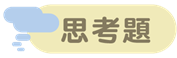 根據《南京條約》，中國在經濟上要向英國賠款二千一百萬銀元，並由中英雙方決定中國的進口關稅稅率；在商貿制度上要求中國廢除「公行」貿易制度，開放廣州、上海等五個地方作為通商口岸；在政治上要求中英雙方官員能直接交換函件。以上各種的不平等條款使中國的主權受損，失去經濟、政治、領土等的自主權利，並在外交方面造成國際地位下降，在經濟方面打擊了本土的傳統手工業，使百姓的生計也受到影響。(或其他合理答案。)                                                                        延伸閱讀　《鴉片戰爭中的不平等條約如何喪權辱國？》　https://chiculture.org.hk/tc/china-five-thousand-years/444觀看短片《南京條約》(第11集)，回答以下問題，圈出適當的英文字母，或在       上填上答案。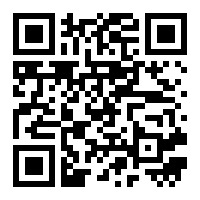 A. 以和平談判解決中國與外國之間的利益衝突和紛爭。B. 以武力方式攻打中國，以掠奪中國的土地，謀取利益。C. 中國 清政府主動發動戰爭，取回被掠奪的土地和資源。D. 中國開放通商口岸，展開國際貿易。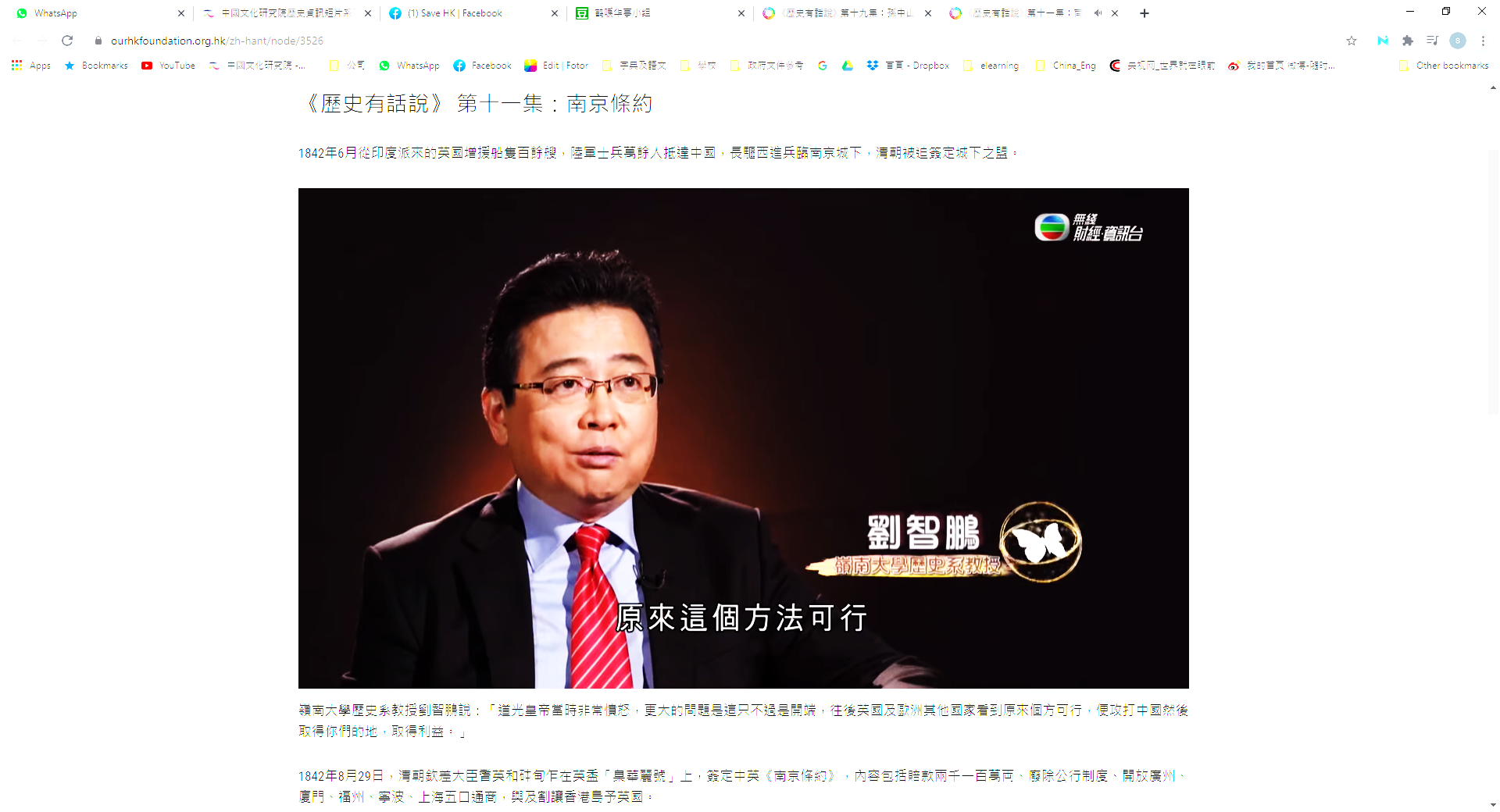 A. 耆英B. 羅便臣C. 砵甸乍D. 麥理浩